Садоводческое некоммерческое товарищество  «Союз»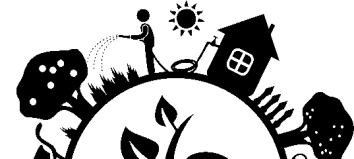 ОБЪЯВЛЕНИЕ УВАЖАЕМЫЕ САДОВОДЫ!          28.05. 2022г. в 15час.00мин. состоится общее собрание членов СНТ «Союз». Члены СНТ и граждане, ведущие садоводство без участия в товариществе, просим Вас принять участие в   общем собрании членов СНТ «Союз» в форме очно-заочного голосования.Место (адрес) собрания :143212, Московская область, Можайский район, д. Шиколово  СНТ «Союз».Инициатор собрания: правление СНТ.